دانشگاه علوم پزشکی شهرکرد، دانشکده پرستاری و مامایی شهرکرد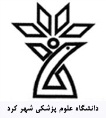 بسمه تعالیچک لیست بررسی اولیه پروپوزالنام و نام خانوادگی دانشجو: شماره دانشجویی: مقطع تحصیلی: شماره تلفن همراه:تاریخ دریافت پروپوزال:تاریخ بررسی:نتیجه بررسینتیجه بررسینتیجه بررسینتیجه بررسیفهرست مواردفهرست مواردفهرست مواردتوضیحاتتوضیحاتناقصکاملفهرست مواردفهرست مواردفهرست مواردصفحه عنوان پروپوزال/ صفحه روی جلد پایان نامهصفحه عنوان پروپوزال/ صفحه روی جلد پایان نامهصفحه عنوان پروپوزال/ صفحه روی جلد پایان نامهمشخصات دانشجو، اساتید راهنما و مشاور/ صفحه دوم پایان نامهمشخصات دانشجو، اساتید راهنما و مشاور/ صفحه دوم پایان نامهمشخصات دانشجو، اساتید راهنما و مشاور/ صفحه دوم پایان نامهچکیده طرح پیشنهادی پروپوزال/ چکیده گزارش نهاییچکیده طرح پیشنهادی پروپوزال/ چکیده گزارش نهاییچکیده طرح پیشنهادی پروپوزال/ چکیده گزارش نهاییمقدمه پروپوزال/ فهرست گزارش نهایی و فهرست جداول، نمودارهامقدمه پروپوزال/ فهرست گزارش نهایی و فهرست جداول، نمودارهامقدمه پروپوزال/ فهرست گزارش نهایی و فهرست جداول، نمودارهاتعریف واژه‌های کلیدی/ فهرست واژه های فارسی به انگلیسیتعریف واژه‌های کلیدی/ فهرست واژه های فارسی به انگلیسیتعریف واژه‌های کلیدی/ فهرست واژه های فارسی به انگلیسیضرورت اجرای طرح/ فصل اول( کلیات) گزارش نهایی و اجزای آنضرورت اجرای طرح/ فصل اول( کلیات) گزارش نهایی و اجزای آنضرورت اجرای طرح/ فصل اول( کلیات) گزارش نهایی و اجزای آنچهارچوب پنداشتی و  بررسی متونچهارچوب پنداشتی و  بررسی متونچهارچوب پنداشتی و  بررسی متونهدف کلی/ فصل سوم( روش کار) گزارش نهاییهدف کلی/ فصل سوم( روش کار) گزارش نهاییهدف کلی/ فصل سوم( روش کار) گزارش نهاییاهداف اختصاصی و هدف کاربردیاهداف اختصاصی و هدف کاربردیاهداف اختصاصی و هدف کاربردیسوالات و یا فرضیات تحقیقسوالات و یا فرضیات تحقیقسوالات و یا فرضیات تحقیقنوع مطالعه، جمعیت مورد مطالعهنوع مطالعه، جمعیت مورد مطالعهنوع مطالعه، جمعیت مورد مطالعهمعیارهای ورود و خروج به مطالعهمعیارهای ورود و خروج به مطالعهمعیارهای ورود و خروج به مطالعهحجم نمونه و روش نمونه گیریحجم نمونه و روش نمونه گیریحجم نمونه و روش نمونه گیریمکان و زمان انجام مطالعهمکان و زمان انجام مطالعهمکان و زمان انجام مطالعهجدول متغیرهای تحقیقجدول متغیرهای تحقیقجدول متغیرهای تحقیقروش گردآوری داده‌ها و ابزار آنروش گردآوری داده‌ها و ابزار آنروش گردآوری داده‌ها و ابزار آنروایی و پایایی ابزار گردآوری داده‌هاروایی و پایایی ابزار گردآوری داده‌هاروایی و پایایی ابزار گردآوری داده‌هاروش کارروش کارروش کارروش تجزیه و تحلیل داده‌هاروش تجزیه و تحلیل داده‌هاروش تجزیه و تحلیل داده‌هاملاحظات اخلاقیملاحظات اخلاقیملاحظات اخلاقیمحدودیت‌ها و مشکلات اجرایی پژوهش و روش کاهش و یا حل آنهامحدودیت‌ها و مشکلات اجرایی پژوهش و روش کاهش و یا حل آنهامحدودیت‌ها و مشکلات اجرایی پژوهش و روش کاهش و یا حل آنهانقش دانشجو در اجرای پایان نامهنقش دانشجو در اجرای پایان نامهنقش دانشجو در اجرای پایان نامهجدول زمان بندی مراحل اجرا و گزارش پیشرفت کارجدول زمان بندی مراحل اجرا و گزارش پیشرفت کارجدول زمان بندی مراحل اجرا و گزارش پیشرفت کاراطلاعات مربوط به هزینه‌هااطلاعات مربوط به هزینه‌هااطلاعات مربوط به هزینه‌هانتایج پژوهشنتایج پژوهشنتایج پژوهشفهرست منابعفهرست منابعفهرست منابعپیوست‌هاپیوست‌هاپیوست‌هاامضاء مدیر گروه: امضاء اساتید مشاورامضاء اساتید مشاورامضاء اساتید مشاورامضاء استاد راهنما :امضاء دانشجوامضاء دانشجوامضاء دانشجوامضاء داور امضاء داور نام و نام خانوادگی و امضاء کارشناس: نام و نام خانوادگی و امضاء کارشناس: نام و نام خانوادگی و امضاء کارشناس: نام و نام خانوادگی و امضاء کارشناس: نام و نام خانوادگی و امضاء کارشناس: 